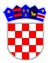 	REPUBLIKA HRVATSKAVUKOVARSKO-SRIJEMSKA ŽUPANIJAOPĆINA NEGOSLAVCIOpćinsko vijećeKLASA: 400-08/19-01/01URBROJ: 2196/06-02-19-01Negoslavci, 23.12.2019. godine	Općinsko vijeće Općine Negoslavci na svojoj sjednici održanoj dana 23.12.2019. godine temeljem članka 6. i 39. Zakona o proračunu („Narodne novine“ br. 87/08, 136/12 i 15/15) i članka 19. točke 2. i 8. Statuta Općine Negoslavci („Službeni vjesnik“ VSŽ br. 12/18) donosiODLUKU O DONOŠENJU PRORAČUNA OPĆINE NEGOSLAVCIZA 2020. GODINUI PROJEKCIJE PRORAČUNAZA 2021. I 2022. GODINUČlanak 1.	Donosi se Proračun Općine Negoslavci za 2020. godinu.Članak 2.	Proračun Općine Negoslavci za 2020. godinu sadrži i projekcije proračuna za 2021. i 2022. godinu, te obuhvaća:plan za 2020. godinu,projekciju za 2021. godinuprojekcija za 2022. godinu.Članak 3.	Proračun za 2020. godinu kao i projekcije za 2021. i 2022. godinu prilažu se.	Proračun će se objaviti u „Službenom vjesniku“ Vukovarsko-srijemske županije, a stupa na snagu i primjenjuje se od 01.01.2020. godine.Predsjednik Općinskog vijeća:Miodrag Mišanović